«Клуб Винкс — Школа волшебниц»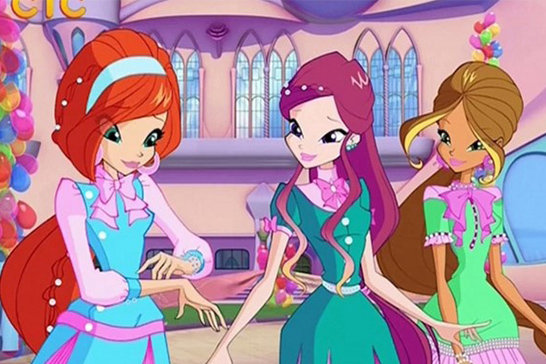 Четыре девушки-феи объединяются для того, чтобы спасти мир от темных сил. Действия происходит в «Алфее», в  школе девочки пытаются совместить уроки и занятия магией. вставить портрет гарри потера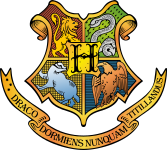 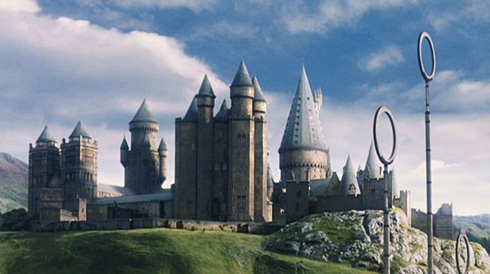 Сколько лет длится обучение в Хогвартсе? В фильме о Гарри Поттере. Ответ: Обучение начинается в 11 лет и длится 7 лет. 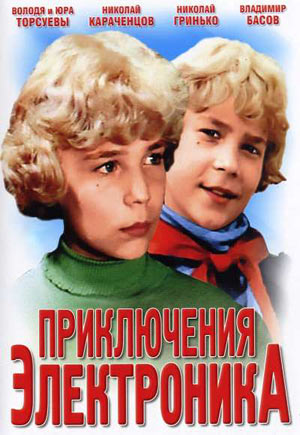 Электроник - это кто? (Ответ: человекообразный робот).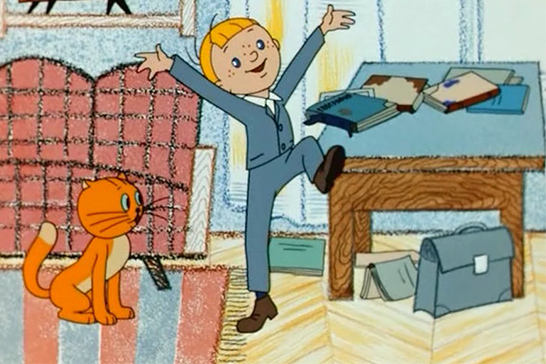 Виктор Перестукин не самый прилежный ученик школы. Мальчик отправляется в страну невыученных уроков… Думаем, что все помнят пример «казнить нельзя помиловать». Ответ: «В стране невыученных уроков»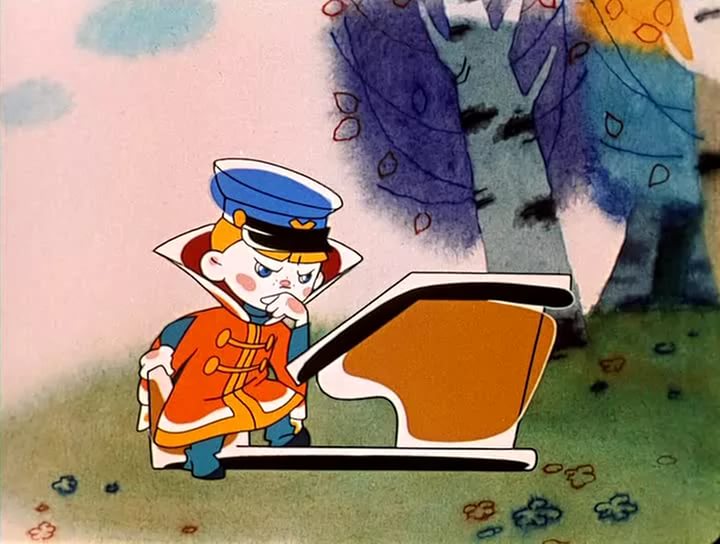 Главный герой этого мультфильма — милый непоседа.  Догадались, из какого  мультфильма кадр?Ответ: Мультфильм «Вовка в тридевятом царстве»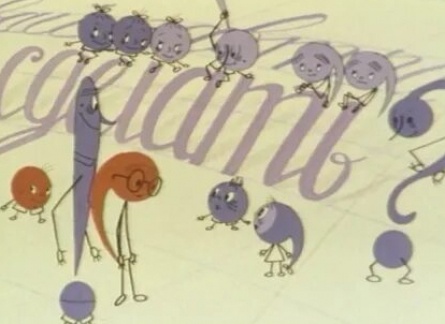 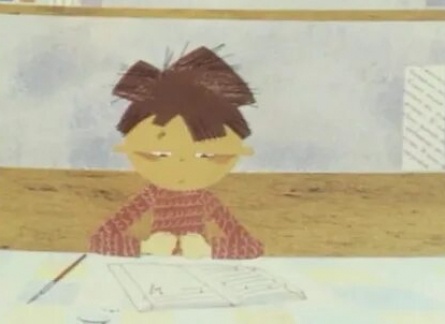 Жил был лентяй Борис. Получив за диктант очередную двойку, решил исправить пометки учителя. Поставив за место точки свою запятую…Ответ: Мультфильм «Приключение точки и запятой»